KalvárieKalvárie je umístěná pod kostelem a farou vedle bývalé šolcovny (Schölzerei), kde nahradila  dřevěný sloup s obrázkem, vystavený před rokem 1676.  Kalvárie byla postavena péčí obce Heřmánkovice (Gemeinde Hermsdorf) v roce 1795. V roce 1871 byla poprvé renovována, podruhé pak v roce 1924  (renovaci  opět zajistila obec). V roce 1995 bylo okolí kalvárie zbaveno naplavenin a odbornou firmou na náklady obce Heřmánkovice  provedena renovace  a stavební úprava okolí - odstraněno již neúplné oplocení (  litinové sloupky a litinový řetěz), postavena pískovcová  zídka a  položena dlažba a odstraněn poškozený závěs pro lucernu.                                                                                                     Obec taká zajistila noční osvětlení . 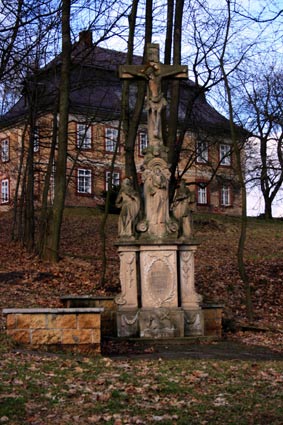 Celkový pohled na Kalvárii ( XI. 2008)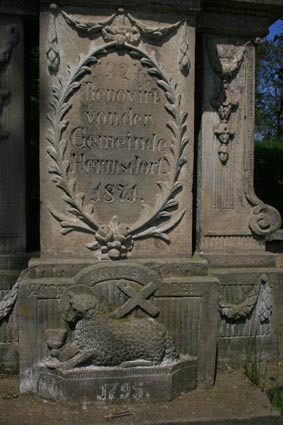  Na soklu Kalvárie je vytesán relief vítězného beránka s křížem a kalichem . Nad beránkem je latinský nápis Ecce Agnus Dei ( Hle, Beránek Boží).Podstavec  je tvořen dvěma postraními pilastry s volutami dole a středním pilastrem s ozdobným věncem a nápisem. Pilastry jsou zakončeny římsou.Horní část tvoří socha panny Marie se svatými. Po levé  straně (levé ruce panny Marie) Marie Magdaléna (Marie Magdalská) a vpravo Jan (evangelista – autor čtvrtého evangelia, apoštol – bratr apoštola  Jakuba Staršího).Zakončena  je jednoduchým křížem s Ježíšem Kristem. V nohách Krista je umístěna lebka .                                                                                                                           Kristova socha byla v proporcích sochařem zhotovena tak, aby její vnímání při pohledu  vzhůru odpovídalo žádoucímu vzhledu a vyloučilo perspektivní zkreslení.